Goal number & nameTwo FactsTwo TargetsWhere are we in 2012?Two example placesMemorable Grade1-10*1121212212121


231
21


21


24121


21

2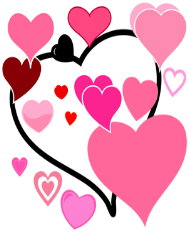 5121


21


26121


21


27121


21


28121


21


2